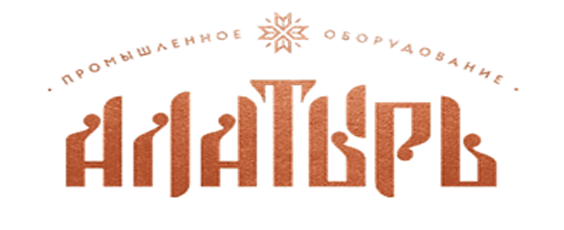 Опросный лист для заказа Теплоизоляции УСДБ (БСУ) №____ от _______ТУ 3667-001-05744403-96 тел: +7(495)544-48-80 e-mail: mail@alatyr.pro         www.alatyr.proЗаказчик (эксплуатирующая организация)Наименование объекта эксплуатацииОбозначение УСДБ (БСУ)  Требуемая длина до диафрагмы и после, DМин. температура окружающего воздуха, °СРасположение ПТ до диафрагмы или послеКоличество ПТРасстояние от диафрагмы до ПТ, ммСобственность ООО «АЛАТЫРЬ». Использование, копирование, передача другим юридическим и физическим лицам без разрешения собственника запрещена. Почтовый адрес: 121609, г. Москва, а/я 30Собственность ООО «АЛАТЫРЬ». Использование, копирование, передача другим юридическим и физическим лицам без разрешения собственника запрещена. Почтовый адрес: 121609, г. Москва, а/я 30Количество заказываемых изделий, шт.Дополнительные требования ФИО ЗаказчикаДолжностьКонтакты ПодписьДата